兴安盟地区2019—2020学年第一学期期末考试试卷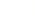 八年级物理一、单选题（共15题，每题2分，共30分）1.在物理学习过程中，经常要进行估测，下列估测值最接近生活实际的是（   ）            A. 人骑自行车的平均速度约为1m/sB. 一元硬币的直径约为2.5cmC. 中学生心脏正常跳动一次的时间大约在3s～5sD. 一张试卷的厚度大约1mm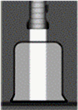 2.取一个大烧杯，里面充以烟雾，倒扣在桌上如图所示，用手电筒射出一平行光，要使射入杯中的光束发散，应在杯底放置的器材是（  ）A. 平板玻璃    B. 平面镜  C. 凹透镜  D. 凸透镜3.图中密封的锤形玻璃泡内装有少量碘颗粒，为了能较快地观察到碘的升华现象又要防止碘熔化，下列加热方式合适的是(碘的熔点为113.7℃，酒精灯外焰温度约800℃)（   ）  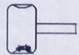 A. 浸入开水中         B. 用酒精灯外焰加热 C. 放入冰水混合物中      D. 置于常温下的空气中4.下列事例中，属于从噪声的传播环节进行防治的是（   ）               A. 道路两旁植树                              B. 上课时把手机关机或调成静音状态C. 市区内汽车喇叭禁鸣                   D. 在飞机旁工作的人员佩戴有耳罩的头盔5.常用的长度单位，是由大到小的顺序排列的是(    )            A. 纳米、微米、毫米                 B. 毫米、纳米、厘米        C. 毫米、纳米、微米                D. 毫米、微米、纳米6.用托盘天平称量物体的质量时，将被称物体放在了右盘，而砝码放在了左盘，若天平平衡时，左盘放有100克和20克的砝码各1个，游码所对的刻度值是4克，则物体的质量为(  ）A. 124克     B. 122克   C. 118克    D. 116克7.如图所示，有三只相同的玻璃杯盛有等质量的酒精、纯水和盐水。且 ， 则甲、乙、丙玻璃杯中分别是（   ）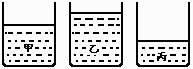 A. 甲是纯水、乙是酒精、丙是盐水     B. 甲是纯水、丙是酒精、乙是盐水
C. 乙是纯水、甲是酒精、丙是盐水     D. 丙是纯水、乙是酒精、甲是盐水8.下列实验与实例中，不能探究声音的产生与传播条件的是（   ）            A. 用电话拨打放在真空罩内的手机，手机显示信号，却听不到声音
B. 人们先看到闪电，隔一段时间才能听到远处的雷声
C. 往鼓面上撒一些泡沫球，敲鼓时看到泡沫球不停地跳动
D. 登上月球的宇航员们即使相距很近也只能用无线电话交谈9.蜡烛、凸透镜、光屏的位置如图所示，此时光屏上出现烛焰清晰的像，则像的特点是（   ）A. 倒立缩小    B. 倒立等大    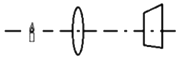 C. 倒立放大   D. 正立放大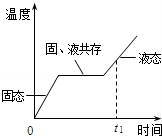 10.通过热传播，某物体从固态变为液态，如图是该过程物体的温度随时间变化图象。下列说法正确的是（   ）  A. 这是非晶体                   B. 此过程是液化过程
C.此过程为放热过程              D. 0﹣t1这段时间，物体要吸热11.李军家距学校600 m远，某天他上学时，以1 m/s的速度走完一半的路程，为了不迟到，他改以1.5 m/s的速度走完一半路程，他上学时走路的平均速度是（   ）            A. 1.2 m/s     B. 1.25 m/s    C. 2 m/s     D. 2.5 m/s12.如图中所示的军事观察孔，图中的虚线表示空气孔的观察范围，现在在孔中嵌入玻璃砖后，观察的范围将（   ）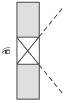 A. 变大     B. 变小    C. 不变    D. 无法确定13.冬天，当气温急剧下降时，大明山上很多树枝都挂满晶莹白色的雾凇．产生这种现象的物态变化主要是（　　）            A. 凝华    B. 升华    C. 凝固    D. 汽化14.下列光现象与其成因对应正确的是（   ）            A. 海市蜃楼﹣﹣光的色散        B. 水中倒影﹣﹣光的折射
C. 形影不离﹣﹣光的直线传播    D. 雨后彩虹﹣﹣光的反射15.a、b是由同种材料制成的金属球，他们的质量分别为128g、60g，体积分别为16 cm3、12 cm3。在这两个金属球中，如果有一个是实心的，那么（   ）A.这个实心球是a,金属的密度是5g/cm3 B.这个实心球是a,金属的密度是8g/cm3C.这个实心球是b,金属的密度是5g/cm3        D.这个实心球是b,金属的密度是8g/cm3二、作图题（共3题；共6分）16．（2分）如图所示，请画出物体AB在平面镜中的像A′B′。  17．（2分）如图，将一平面镜斜放在装有水的水槽中，有一束光线垂直射向水面，如图所示，请画出这束光线在水中行进最后射出水面的光路图．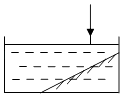 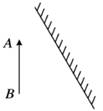 （第16题图）                       （第17题图）18．（2分）如图所示，请画出由S点发出的光经过凸透镜后的折射光线，并确定发光点S的像点S′．  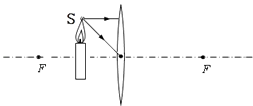 三、实验探究题（共4题；每空1分，共20分）19. 牛奶密度是检验牛奶品质的一项重要指标，小明为了比较市场上两种不同品牌牛奶的密度，设计了如下实验：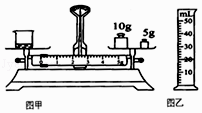 （1）小明用天平和量筒测牛奶的密度时，最初测得烧杯和牛奶的总质量是37.4g，图（甲）显示的是他将烧杯中一部分牛奶倒入量筒后，烧杯和剩余牛奶的质量；图（乙）显示的是从烧杯中倒入量筒内牛奶的体积。量筒中牛奶的质量为      g，牛奶的密度为     kg/m3；    （2）小莉同学却按以下步骤来测量牛奶密度；
①用调节好的天平测出空烧杯的质量m1；
②向烧杯中倒入一些牛奶，测出它们的总质量是m2；
③再将烧杯中的牛奶倒入量筒中，测出牛奶的体积V；
④根据ρ=  算出牛奶密度。
你认为，小莉这种方法测出的密度值可能偏        （填 “大”或“小”），原因是           。20. 如图所示，是某同学在做“平面镜成像特点”的实验装置．请你运用所学知识完成下面的问题．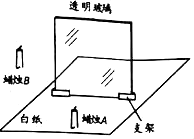 （1）该实验采用薄透明平板玻璃代替平面镜，是为了________．         （2）将蜡烛 A 点燃放在玻璃板前，观察它在玻璃板后所成的像，将不点燃的蜡烛 B 在玻璃板后前后移动，直到它与蜡烛A的像________．    （3）如果将蜡烛 A 向靠近玻璃板的方向移动，那么像的大小将________（填“变大”、“变小”或“不变”）．    （4）为了研究实验所成的像是实像还是虚像，可以进行的操作是________．21. 小明利用如图甲所示的实验装置做“观察水的沸腾”的实验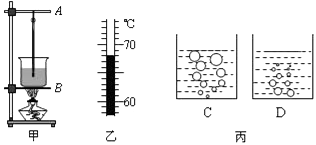 （1）组装器材时，应先固定图甲中的________（选填“A”或“B”）．除了图示器材外，实验时还需要用到的测量仪器是________．    （2）小明在烧杯中倒入热水，温度计示数如图乙所示，此时温度计的示数为________℃；实验时小明向烧杯中倒入热水而不用冷水，这种做法的优点是________．    （3）水在沸腾过程中，需要________（选填“吸收”或“放出”）热量．为了验证这一结论，需要进行的操作是________．  22. 如图，在“探究凸透镜成像规律的实验”中：  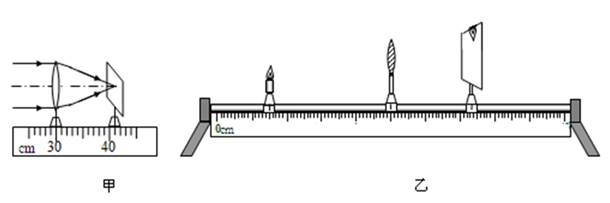 （1）如图甲所示，是小明确定焦距时所做的实验，则该凸透镜的焦距为 ________ cm（不要求估读），当烛焰距凸透镜15cm时，能成倒立、 ________ 的实像，当烛焰向左（远离透镜）移动后，要在光屏上再次成清晰的像，需将光屏向 ________ （选填“左”或“右”）移，此时所成像将 ________ （选填“变大”、“变小”或“不变”）．    （2）实验一段时间后，蜡烛因燃烧变短，所成像如图乙，要使像能够在光屏的中央，应将凸透镜向 ________ （选填“上”或“下”）调整．    （3）在上一步实验调整好像的位置后，小明取了一副近视镜放在凸透镜和蜡烛之间，要使光屏上还能呈清晰的像，可将光屏适当 ________ （选填“左”或“右”）移．    四、计算题（共3题；共14分）   23. 如图所示，轿车从某地往柳州方向匀速行驶，当到达A地时，车内的钟表显示为，10：45。到达B地时，钟表显示为11：15。求：  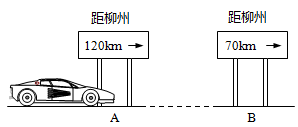 （1）轿车从A地到B地的平均速度；    （2）轿车若仍以该速度继续匀速行驶，从B地到达柳州需要多长时间。    长度为200m的火车在笔直的轨道上匀速行驶，在从山崖驶向大桥的过程中，如图所示；火车头距离桥头200m处鸣笛，鸣笛10s后，火车头到达桥头，此时车头的司机听到来至山崖的回声；听到回声30s后，车尾驶过桥尾。  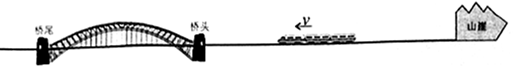 （1）计算火车的速度；        （2）鸣笛时，火车车头到山崖的距离。25. 一个铝球，它的体积是500cm3， 质量是540g，
（1）请判断这个铝球是空心还是实心的？
（2）如果是空心的．问空心部分的体积是多大？
（3）如果在空心部分注满水，则铝球的总质量变为多少？（已知ρ铝=2.7g/cm3）   八年级物理答案一、单选题二、作图题16.      17.    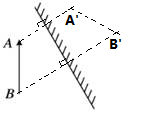 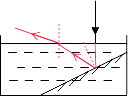 18.  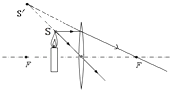 三、实验探究题19.（1）22.4；1.12×103 （2）大；烧杯中的牛奶倒入量筒后，烧杯内壁有残留，导致体积偏小  20.（1）便于确定像的位置     （2）完全重合   （3）不变（4）在蜡烛B的位置放置一个光屏，看看屏幕上是不是有蜡烛A的像．   21.（1）B；秒表       （2）68；缩短加热时间
（3）吸收；撤去酒精灯，停止对水加热，观察水能否继续沸腾22. （1）11；放大；左；变小     （2）下      （3）右   四、计算题23.（1）AB间的距离为s=120km-70km=50km，速度为
（2）从B到达柳州的时间为
24.（1）火车的速度：v车＝  ＝20m/s（2）声音传播的距离： s声＝v声t＝340m/s×10s＝3400m,则司机鸣笛时车到山崖的距离s= ＝1600m 25.解：（1）若球为实心，则由ρ=可得，实心铝球的体积应为：
V铝===200cm3  ， 因为V铝＜V，所以此球为空心．空心部分的体积：V空=V﹣V铝=500cm3﹣200cm3=300cm3；由ρ=可知，注入水的质量：m水=ρ水V=1g/cm3×300cm3=300g，
球的总质量：m总=m + m水=840g；答:（1）这个铝球是空心的；
   （2）如果是空心的．问空心部分的体积是300cm3；
   （3）如果在空心部分注满水，则铝球的总质量变为840g．  题号12345678选项BCAADDAB题号9101112131415选项CDAAACB